Zajęcia rozwijające kreatywność- klasa 8B1. Niezwykłe lekcje rytmiki- „Jestem Polakiem, Historia Polski”https://www.youtube.com/watch?v=plug6OIrxRM-zaśpiewaj refren ( Jesteśmy Polką i Polakiem…)-wymień przynajmniej 3 nazwy miast usłyszanych w piosence 2. „Gniazdo białego orła- Baśnie Polskie”https://www.youtube.com/watch?v=yMWBZkLlaa0Opowiedz jakie były początki państwa polskiego 3.Polskie symbole narodowe- Polak Mały https://www.youtube.com/watch?v=xQk8p7XY23A-Wymień jakie są nasze symbole narodowe -Kiedy obchodzimy dzień flagi ?4.Symbole narodowe- kolorowanki 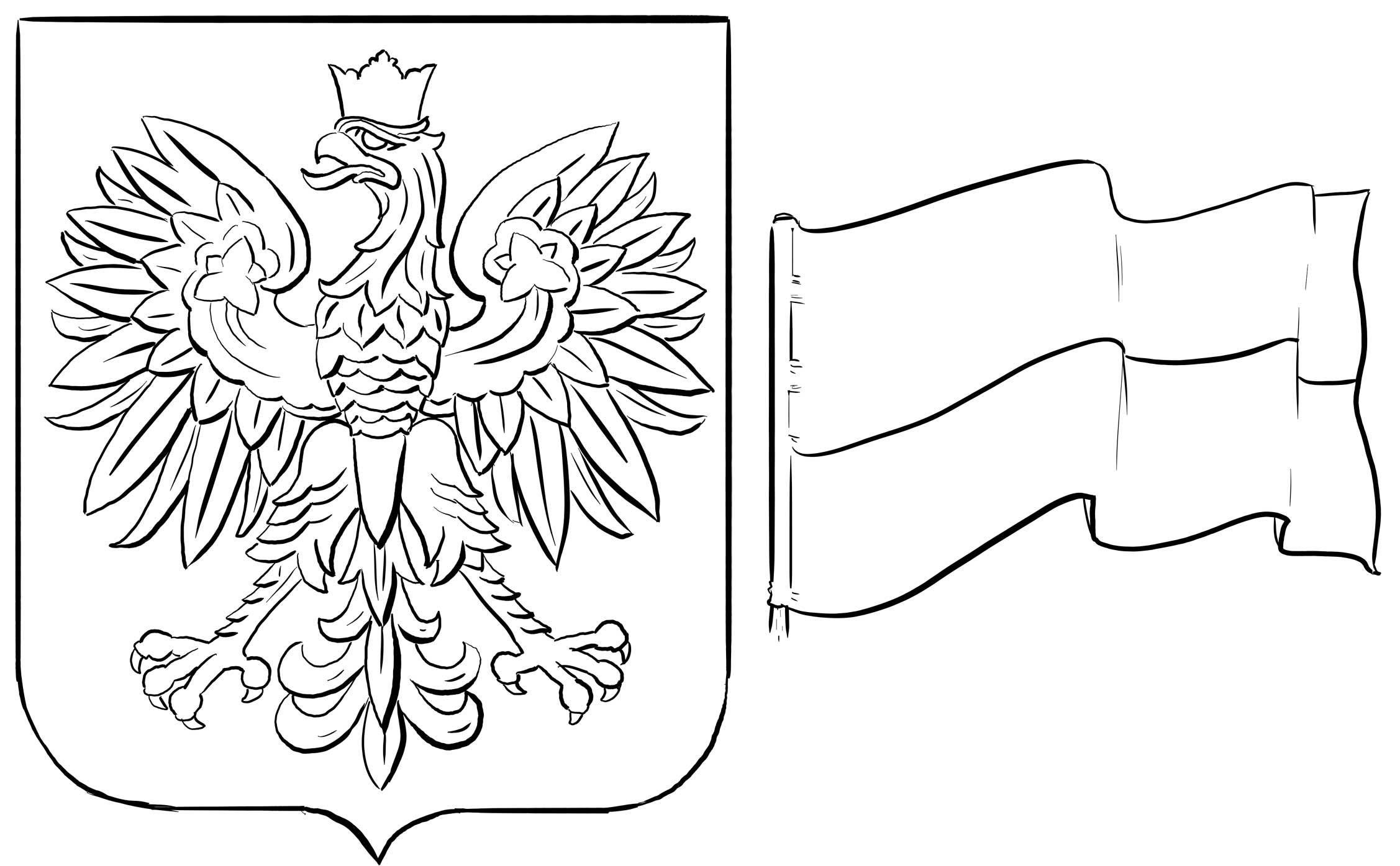 5. Pamiętacie wiersz „Barwy ojczyste” ? Powiewa flaga, gdy wiatr się zerwie,A na tej fladze biel jest i czerwień.Czerwień- to miłość.Biel- serce czyste.Piękne są nasze barwy ojczyste!